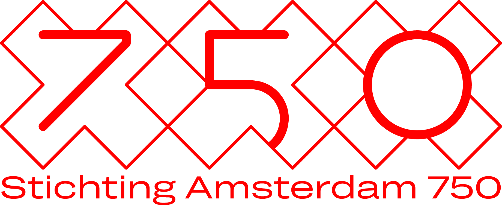 Vragen die we stellen als je subsidie aanvraagt bij Stichting Amsterdam 750

Doe je de aanvraag als persoon of als eenmanszaak?
- Ja, als persoon
- Ja, als eenmanszaak
- Nee, ik doe een aanvraag voor een organisatie

Woon je in / is je organisatie gevestigd in Amsterdam, in stadsdeel XXX of stadsgebied Weesp? 
- Ja
- Nee

Organiseer je je project met minimaal 2 andere personen of organisaties?
- Ja
- Nee

Zijn er bij jouw project gratis toegangsplekken of gratis exemplaren beschikbaar voor Amsterdammers met een beperkt budget?
- Ja
- Nee

Vindt er een publieke presentatie van je publieke presentatie in Amsterdam plaats over minimaal 13 weken?
- Ja, er is een publieke presentatie in Amsterdam over minimaal 13 weken.
- Ja, er is een publieke presentatie in Amsterdam maar die vindt plaats over minder dan 13 weken.
- Nee, er vindt geen publieke presentatie plaats

Gegevens van je samenwerkingspartnersNaam organisatie 1
Naam contactpersoon
Telefoonnummer
E-mailadresNaam organisatie 2
Naam contactpersoon
Telefoonnummer
E-mailadresOver de samenwerkingWat is de inhoudelijke bijdrage en meerwaarde van je partners in het project?

Wat is de financiële bijdrage van je partners? Beschrijf hierin ook je eigen financiële bijdrage.
Je aanvraag

Wat is de naam van je project?

Aangevraagd bedragWat voor soort project wil je organiseren?

- kunst en cultuur
- welzijn, sport en natuur
- onderwijs, jeugd en educatie
- wetenschap, ondernemerschap en techniek

Geef een korte omschrijving van je plan
Meer over je plan
Wat wil je met je project bereiken?

Hoe sluit je project aan bij één (of meer) van de drie programmalijnen van Amsterdam 750?

Beschrijf hoe je verbindingen legt tussen bewoners, initiatieven en/of organisaties.

Waarom is jouw project relevant voor het stadsdeel en Amsterdam(mers)?

Welke (groep of groepen) Amsterdammers wil je bereiken met je project?
Op welke manier blijft jouw project, of het resultaat daarvan, zichtbaar of voelbaar voor de stad of het stadsdeel, na 2025?
Beschrijf hoe je zorgt voor gratis toegangsplekken of gratis exemplaren voor Amsterdammers met een beperkt budget.
Op welke manier(en) hou je rekening met de toegankelijkheid voor Amsterdammers met een beperking?
PlanningOp welke datum vindt de activiteit plaats? Of (vanaf) wanneer is je project publiek toegankelijk?Geef een omschrijving van deze activiteitWanneer is je project klaar / afgerond?

BegrotingWat zijn de totale kosten van je plan?Hoeveel van de totale kosten ga je uitgeven aan overhead?
Bijlagen bijvoegen:ProjectplanBegroting met dekkingsplanBewijs van inschrijving in stadsdeelEen overzicht van alle partners waarmee je je project uitvoertEén document met daarin een ondertekende machtiging van elke partnerEventueel: aanvullende informatie